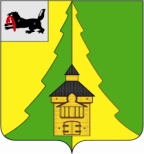 Российская ФедерацияИркутская областьНижнеилимский муниципальный районАДМИНИСТРАЦИЯ____________________________________________________ПОСТАНОВЛЕНИЕОт « 27 » февраля 2017 г.  № 128г. Железногорск-Илимский«О предоставлении помещений для проведения 
встреч с избирателями в период подготовкик дополнительным муниципальным выборам 
депутатов в Думу Нижнеилимского муниципального
района по замещению одного мандата в двухмандатном
избирательном округе № 8 - 26 марта 2017 года»В соответствии с Федеральным законом от 12 июня 2002 года № 67-ФЗ «Об основных гарантиях избирательных прав и права на участие в референдуме граждан Российской Федерации», в соответствии с ч. 1 ст.14 Закона Иркутской области «О муниципальных выборах в Иркутской области», Уставом МО «Нижнеилимский район», на основании Решения Нижнеилимской Территориальной избирательной комиссии от 27.12.2016 года № 33/177, по согласованию с главой Новоигирминского городского поселения, администрация Нижнеилимского муниципального районаПОСТАНОВЛЯЕТ:1. Определить помещения для проведения встреч зарегистрированных кандидатов в депутаты Думы Нижнеилимского муниципального района по замещению одного мандата в двухмандатном избирательном округе № 8, их доверенных лиц, уполномоченных представителей, политических партий, с избирателями (Приложение № 1).2. Утвердить форму письменного уведомления о факте предоставления помещения зарегистрированному кандидату в депутаты Думы Нижнеилимского муниципального района по замещению одного мандата в двухмандатном  избирательном округе № 8, их доверенным лицам, уполномоченным представителям, политическим партиям, для проведения встреч с избирателями (приложение № 2).3. Обеспечить незамедлительную передачу в Нижнеилимскую Территориальную избирательную комиссию информации о фактах и условиях предоставления зарегистрированным кандидатам в депутаты Думы Нижнеилимского муниципального района, их доверенным лицам, уполномоченным представителям, политическим партиям помещений для проведения встреч с избирателями.4.Опубликовать настоящее постановление в периодическом печатном издании «Вестник Думы и Администрации Нижнеилимского муниципального района» и разместить на официальном информационном сайте МО «Нижнеилимский район».5. Контроль за исполнением настоящего постановления оставляю за собой. Мэр района                                                         М.С. РомановРассылка: в дело – 2, отдел организационной работы и социальной политики,  НТИК, главе Новоигирминского городского поселения; пресс-служба администрации районаА.Г.Чеснокова
32306Приложение № 1 к постановлению администрации Нижнеилимского муниципального района от «27» февраля 2017г. № 128СПИСОКпомещений для проведения встреч зарегистрированных кандидатов в депутаты Думы Нижнеилимского муниципального района по замещению одного мандата в двухмандатном избирательном округе № 8, их доверенных лиц, уполномоченных представителей, политических партий, с избирателями в период предвыборной агитации 26 марта 2017 года1. Новоигирминское городское поселение:- МДОУ ЦДШИ (структурное подразделение п.Новая Игирма), улица Пионерская, д.31;- МОУ «Новоигирминская СОШ № 3», микрорайон «Химки»;- Библиотека, 3 квартал, д.38.Мэр района 				                     М.С. Романов	Согласовано:	Председатель ТИК:					Н.И. ЮмашевА.Г.Чеснокова32306Приложение № 2 к постановлению администрации Нижнеилимского муниципального района от «27»  февраля  2017 г. № 128В ______________________________наименование ТИК от _______________________________        Ф.И.О. представителя собственника, владельца помещения,       занимаемая должность в организации, предоставившей помещение УведомлениеСообщаю о том, что __________________ 2017 года с ______________ 					      число, месяц		         	                       часов, минут	до ___________ зарегистрированному кандидату в депутаты Думы            часов, минутНижнеилимского муниципального района по замещению одного мандата в двухмандатном избирательном округе № 8, их доверенных лиц, уполномоченных представителей, политических партий_____________________________________________ 		                                                                               Ф.И.О. кандидата для проведения встречи с избирателями было предоставлено помещение, расположенное по адресу:____________________________________________ __________________________________________________________________.                               (указать площадь помещения, назначение, вместимость)Данное помещение было предоставлено на безвозмездной основе. Другим зарегистрированным кандидатам помещение может быть предоставлено в течение агитационного периода__________________________________________________________________,				        конкретные даты  либо дни неделина время, установленное ______________________________Территориальной                                                                                        наименование ТИКизбирательной комиссией.По вопросу предоставления помещения обращаться по тел:_______________, к _____________________________________________ .						   должность, Ф.И.О. ___________________ 						_________________                        дата							                                     подпись